Plnění bude financováno z: SFDI/F1. Plnění není pro ekonomickou činnost ŘVC ČRVystavil: 			Schvaluje: 		XXXXXXXXXXXXXXXXXXX	Ing. Lubomír Fojtů	ORI	ředitel ŘVC ČRSouhlasí:			XXXXXXXXXXXXXXXXXXX	                                 Správce rozpočtuZa dodavatele převzal a akceptuje:Dne:Implementation will be financed from: SFDI/F1. Fulfillment is not for the economic activity of the ŘVC CR. Issued by:		Approves:		XXXXXXXXXXXXXXXXXXX	Ing. Lubomír Fojtů	ORI	ředitel ŘVC ČRAgrees:			XXXXXXXXXXXXXXXXXXX	Správce rozpočtuHe took over and accepts as a supplier						Day:OBJEDNÁVKA č. 14/2023OBJEDNÁVKA č. 14/2023OBJEDNÁVKA č. 14/2023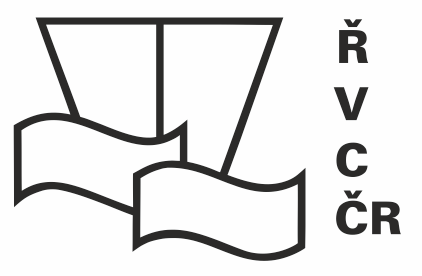 Odběratel:Ředitelství vodních cest ČRDodavatel:Tresco Engineering bvbaAdresa:Nábřeží L. Svobody 1222/12Adresa:Vosseschijnstraat Haven 140Adresa:110 15 Praha 1Adresa:2030 Antwerpen - BelgiumIČ:67981801IČ:DIČ:CZ67981801DIČ:DIČ:Není plátce DPHDIČ:Bankovní spojení:XXXXXXXXXXXXXXXXXXXBankovní spojení:Číslo účtu:XXXXXXXXXXXXXXXXXXXČíslo účtu:Tel.:XXXXXXXXXXXXXXXXXXXTel.:XXXXXXXXXXXXXXXXXXXE-mail:XXXXXXXXXXXXXXXXXXXE-mail:XXXXXXXXXXXXXXXXXXXOrganizační složka státu zřízená Ministerstvem dopravy, a to Rozhodnutím ministra dopravy a spojů České republiky č. 849/98-KM ze dne 12.3.1998 (Zřizovací listina č. 849/98-MM ze dne 12.3.1998, ve znění Dodatků č.1, 2, 3, 4, 5, 6, 7, 8, 9, 10, 11 a 12)Organizační složka státu zřízená Ministerstvem dopravy, a to Rozhodnutím ministra dopravy a spojů České republiky č. 849/98-KM ze dne 12.3.1998 (Zřizovací listina č. 849/98-MM ze dne 12.3.1998, ve znění Dodatků č.1, 2, 3, 4, 5, 6, 7, 8, 9, 10, 11 a 12)Objednáváme u Vás: Po konzultaci objednáváme u Vás kompasová řešení pro lodě SPS1, SPS2 a Beskydy.Údržba radaru (výměna baterie, kontola kalibrace)                 750,00 EURÚdržba softwaru Tresco (navigis + RadaLink)                             450,00 EURKalibrační rychlost otáčení gyroskopu                                          450,00 EURObjednáváme u Vás: Po konzultaci objednáváme u Vás kompasová řešení pro lodě SPS1, SPS2 a Beskydy.Údržba radaru (výměna baterie, kontola kalibrace)                 750,00 EURÚdržba softwaru Tresco (navigis + RadaLink)                             450,00 EURKalibrační rychlost otáčení gyroskopu                                          450,00 EUR4 dny práce                                                                                      3.800,00 EURDopravní náklady 2000 km                                                          1.900,00 EURČas dopravy 25 hodin                                                                    1.125,00 EURHotel 3 osoby                                                                                      600,00 EURGPS kompas                                                                                     2.150,00 EUR                                                                                                          11.225,00 EUR4 dny práce                                                                                      3.800,00 EURDopravní náklady 2000 km                                                          1.900,00 EURČas dopravy 25 hodin                                                                    1.125,00 EURHotel 3 osoby                                                                                      600,00 EURGPS kompas                                                                                     2.150,00 EUR                                                                                                          11.225,00 EURDodavatel je oprávněn vystavit daňový doklad pouze na základě oprávněnou osobou odběratele odsouhlaseného a podepsaného . Oprávněnou osobou odběratele pro převzetí předmětu plnění této objednávky XXXXXXXXXXXXXXXXXXX, referent ORIPředpokládaná cena celkem je        11.225,00 EUR bez DPH                                             	           13.585,25 EUR vč. DPHDodavatel je oprávněn vystavit daňový doklad pouze na základě oprávněnou osobou odběratele odsouhlaseného a podepsaného . Oprávněnou osobou odběratele pro převzetí předmětu plnění této objednávky XXXXXXXXXXXXXXXXXXX, referent ORIPředpokládaná cena celkem je        11.225,00 EUR bez DPH                                             	           13.585,25 EUR vč. DPHPlatební podmínky:Termín dodání do:15.03.2023Datum vystavení:10.02.2023Záruční podmínky:Order Nr. 14/2023Order Nr. 14/2023Order Nr. 14/2023Odběratel:Ředitelství vodních cest ČRDodavatel:Tresco Engineering bvbaAdresa:Nábřeží L. Svobody 1222/12Adresa:Vosseschijnstraat Haven 140Adresa:110 15 Praha 1Adresa:2030 Antwerpen - BelgiumIČ:67981801IČ:DIČ:CZ67981801DIČ:DIČ:DIČ:Bankovní spojení:Bankovní spojení:Číslo účtu:IBAN:Tel.:Tel.:E-mail:E-mail:Organizační složka státu zřízená Ministerstvem dopravy, a to Rozhodnutím ministra dopravy a spojů České republiky č. 849/98-KM ze dne 12.3.1998 (Zřizovací listina č. 849/98-MM ze dne 12.3.1998, ve znění Dodatků č.1, 2, 3, 4, 5, 6, 7, 8, 9, 10, 11 a 12). Organizační složka státu zřízená Ministerstvem dopravy, a to Rozhodnutím ministra dopravy a spojů České republiky č. 849/98-KM ze dne 12.3.1998 (Zřizovací listina č. 849/98-MM ze dne 12.3.1998, ve znění Dodatků č.1, 2, 3, 4, 5, 6, 7, 8, 9, 10, 11 a 12). We order from you:After consultation, we order compass solutions for SPS1, SPS2 and Beskydy ships from you.Radar maintenance (replace battery, calibration check)                        750,00 EURTresco software maintenance (navigis + RadarLink)                                450,00 EURCalibration Rate of Turn Gyro                                                                       450,00 EUR4 workdays                                                                                                    3.800,00 EURTransport displacement kilometer – 2000 km                                       1.900,00 EURTransport displacement hours 25 h.                                                        1.125,00 EURHotel 3 pers.                                                                                                     600,00 EURGPS compass.                                                                                                2.150,00 EUR                                                                                                                        11.225,00 EURWe order from you:After consultation, we order compass solutions for SPS1, SPS2 and Beskydy ships from you.Radar maintenance (replace battery, calibration check)                        750,00 EURTresco software maintenance (navigis + RadarLink)                                450,00 EURCalibration Rate of Turn Gyro                                                                       450,00 EUR4 workdays                                                                                                    3.800,00 EURTransport displacement kilometer – 2000 km                                       1.900,00 EURTransport displacement hours 25 h.                                                        1.125,00 EURHotel 3 pers.                                                                                                     600,00 EURGPS compass.                                                                                                2.150,00 EUR                                                                                                                        11.225,00 EURThe supplier is entitled to issue a tax document only on the basis of a handover protocol agreed and signed by the authorised person of the customer. The customer authorised peson to také over tho subject of the fulfillmet of this order is Ing. Dušan Spielmann, referent ORIThe estimated total price is                                                 11.225,00 EURThe supplier is entitled to issue a tax document only on the basis of a handover protocol agreed and signed by the authorised person of the customer. The customer authorised peson to také over tho subject of the fulfillmet of this order is Ing. Dušan Spielmann, referent ORIThe estimated total price is                                                 11.225,00 EURPayment Terms:transferDelivery date by:15.03.2023Due date:10.02.2023Warranty conditions: